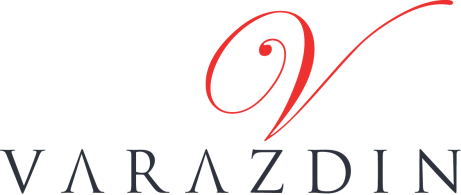 Javni poziv za prijavu projekata/programa udruga i ostalih neprofitnih organizacija od javne potrebe za Grad Varaždin u 2023. godiniObrazac opisa programa/projekta  
Datum objave Poziva: 23. svibnja 2023. godineRok za dostavu prijava na Poziv: 23. lipnja 2023. godineMolimo Vas da prije ispunjavanja Obrasca pažljivo pročitate Upute za prijavu na Javni poziv za prijavu projekata/programa udruga i ostalih neprofitnih organizacija od javne potrebe za Grad Varaždin u 2023. godiniObrazac popunite pažljivo i što je moguće jasnije kako bi se mogla obaviti procjena kvalitete prijedloga programa/projekta. Budite precizni i navedite dovoljno detalja koji će omogućiti jasnoću prijedloga. Molimo da obrazac popunite korištenjem računalaI.OPĆI PODACI O PRIJAVITELJU PROGRAMA/PROJEKTAOPĆI PODACI O PRIJAVITELJU PROGRAMA/PROJEKTAOPĆI PODACI O PRIJAVITELJU PROGRAMA/PROJEKTAOPĆI PODACI O PRIJAVITELJU PROGRAMA/PROJEKTAOPĆI PODACI O PRIJAVITELJU PROGRAMA/PROJEKTAOPĆI PODACI O PRIJAVITELJU PROGRAMA/PROJEKTAOPĆI PODACI O PRIJAVITELJU PROGRAMA/PROJEKTAOPĆI PODACI O PRIJAVITELJU PROGRAMA/PROJEKTAOPĆI PODACI O PRIJAVITELJU PROGRAMA/PROJEKTAOPĆI PODACI O PRIJAVITELJU PROGRAMA/PROJEKTAOPĆI PODACI O PRIJAVITELJU PROGRAMA/PROJEKTAOPĆI PODACI O PRIJAVITELJU PROGRAMA/PROJEKTAOPĆI PODACI O PRIJAVITELJU PROGRAMA/PROJEKTAOPĆI PODACI O PRIJAVITELJU PROGRAMA/PROJEKTAOPĆI PODACI O PRIJAVITELJU PROGRAMA/PROJEKTAOPĆI PODACI O PRIJAVITELJU PROGRAMA/PROJEKTAOSNOVNI PODACI O ORGANIZACIJI PRIJAVITELJU PROGRAMA/PROJEKTAOSNOVNI PODACI O ORGANIZACIJI PRIJAVITELJU PROGRAMA/PROJEKTAOSNOVNI PODACI O ORGANIZACIJI PRIJAVITELJU PROGRAMA/PROJEKTAOSNOVNI PODACI O ORGANIZACIJI PRIJAVITELJU PROGRAMA/PROJEKTAOSNOVNI PODACI O ORGANIZACIJI PRIJAVITELJU PROGRAMA/PROJEKTAOSNOVNI PODACI O ORGANIZACIJI PRIJAVITELJU PROGRAMA/PROJEKTAOSNOVNI PODACI O ORGANIZACIJI PRIJAVITELJU PROGRAMA/PROJEKTAOSNOVNI PODACI O ORGANIZACIJI PRIJAVITELJU PROGRAMA/PROJEKTAOSNOVNI PODACI O ORGANIZACIJI PRIJAVITELJU PROGRAMA/PROJEKTAOSNOVNI PODACI O ORGANIZACIJI PRIJAVITELJU PROGRAMA/PROJEKTAOSNOVNI PODACI O ORGANIZACIJI PRIJAVITELJU PROGRAMA/PROJEKTAOSNOVNI PODACI O ORGANIZACIJI PRIJAVITELJU PROGRAMA/PROJEKTAOSNOVNI PODACI O ORGANIZACIJI PRIJAVITELJU PROGRAMA/PROJEKTAOSNOVNI PODACI O ORGANIZACIJI PRIJAVITELJU PROGRAMA/PROJEKTAOSNOVNI PODACI O ORGANIZACIJI PRIJAVITELJU PROGRAMA/PROJEKTAOSNOVNI PODACI O ORGANIZACIJI PRIJAVITELJU PROGRAMA/PROJEKTA1.Naziv organizacijeNaziv organizacijeNaziv organizacijeNaziv organizacije2.Adresa (ulica i broj)Adresa (ulica i broj)Adresa (ulica i broj)Adresa (ulica i broj)3.Poštanski broj i sjedištePoštanski broj i sjedištePoštanski broj i sjedištePoštanski broj i sjedište4.4. Županija4. Županija4. Županija4. Županija5.Ime i prezime  osobe ovlaštene za zastupanje, adresa e-pošte i dužnost koju obavlja (npr. predsjednik/-ca, direktor/-ica)Ime i prezime  osobe ovlaštene za zastupanje, adresa e-pošte i dužnost koju obavlja (npr. predsjednik/-ca, direktor/-ica)Ime i prezime  osobe ovlaštene za zastupanje, adresa e-pošte i dužnost koju obavlja (npr. predsjednik/-ca, direktor/-ica)Ime i prezime  osobe ovlaštene za zastupanje, adresa e-pošte i dužnost koju obavlja (npr. predsjednik/-ca, direktor/-ica)6.Telefon/MobitelTelefon/MobitelTelefon/MobitelTelefon/Mobitel7.  Adresa e-pošteAdresa e-pošteAdresa e-pošteAdresa e-pošte8.Internetska stranicaInternetska stranicaInternetska stranicaInternetska stranica9.Godina osnutkaGodina osnutkaGodina osnutkaGodina osnutka10. Registarski brojRegistarski brojRegistarski brojRegistarski broj11.Registrirana pri (naziv registracijskog tijela)Registrirana pri (naziv registracijskog tijela)Registrirana pri (naziv registracijskog tijela)Registrirana pri (naziv registracijskog tijela)12.Broj žiro-računa i naziv banke (IBAN)Broj žiro-računa i naziv banke (IBAN)Broj žiro-računa i naziv banke (IBAN)Broj žiro-računa i naziv banke (IBAN)13.OIB (osobni identifikacijski broj)OIB (osobni identifikacijski broj)OIB (osobni identifikacijski broj)OIB (osobni identifikacijski broj)14.RNO (broj u Registru neprofitnih organizacija)RNO (broj u Registru neprofitnih organizacija)RNO (broj u Registru neprofitnih organizacija)RNO (broj u Registru neprofitnih organizacija)15.Ciljevi osnivanja, sukladno StatutuCiljevi osnivanja, sukladno StatutuCiljevi osnivanja, sukladno StatutuCiljevi osnivanja, sukladno Statutu16.Svrha i područje djelovanjaSvrha i područje djelovanjaSvrha i područje djelovanjaSvrha i područje djelovanja17.Djelatnost(i) organizacije, sukladno StatutuDjelatnost(i) organizacije, sukladno StatutuDjelatnost(i) organizacije, sukladno StatutuDjelatnost(i) organizacije, sukladno Statutu18.Ukupan broj (upisati broj)Ukupan broj (upisati broj)Ukupan broj (upisati broj)Ukupan broj (upisati broj)članovačlanovaod toga (upisati broj)od toga (upisati broj)od toga (upisati broj)od toga (upisati broj)građanagrađanapravnih osobapravnih osobapravnih osobapravnih osobapravnih osoba19.Udio volonterskog rada u organizaciji – broj osoba koje volontiranju i ugovori o volontiranju (upisati broj)Udio volonterskog rada u organizaciji – broj osoba koje volontiranju i ugovori o volontiranju (upisati broj)Udio volonterskog rada u organizaciji – broj osoba koje volontiranju i ugovori o volontiranju (upisati broj)Udio volonterskog rada u organizaciji – broj osoba koje volontiranju i ugovori o volontiranju (upisati broj)20.Broj zaposlenih na dan prijave programa/projekta (upisati broj)Broj zaposlenih na dan prijave programa/projekta (upisati broj)Broj zaposlenih na dan prijave programa/projekta (upisati broj)Broj zaposlenih na dan prijave programa/projekta (upisati broj)na određenona određenona određenona neodređenona neodređenona neodređeno21.Je li vaša organizacija u sustavu PDV-a (označite sa “x”)Je li vaša organizacija u sustavu PDV-a (označite sa “x”)Je li vaša organizacija u sustavu PDV-a (označite sa “x”)Je li vaša organizacija u sustavu PDV-a (označite sa “x”)Da.Da.Da.Ne.Ne.Ne.22.Ukupno ostvareni prihod organizacije u 2022. godini (upišite iznos)Ukupno ostvareni prihod organizacije u 2022. godini (upišite iznos)Ukupno ostvareni prihod organizacije u 2022. godini (upišite iznos)Ukupno ostvareni prihod organizacije u 2022. godini (upišite iznos)23.Od toga ostvareno od (upišite iznos)Od toga ostvareno od (upišite iznos)Od toga ostvareno od (upišite iznos)Od toga ostvareno od (upišite iznos)Od toga ostvareno od (upišite iznos)Od toga ostvareno od (upišite iznos)Od toga ostvareno od (upišite iznos)Od toga ostvareno od (upišite iznos)Od toga ostvareno od (upišite iznos)Od toga ostvareno od (upišite iznos)Od toga ostvareno od (upišite iznos)Od toga ostvareno od (upišite iznos)Od toga ostvareno od (upišite iznos)Od toga ostvareno od (upišite iznos)Od toga ostvareno od (upišite iznos)Od toga ostvareno od (upišite iznos)a)donacija državnog proračunadonacija državnog proračunadonacija državnog proračunadonacija državnog proračunab)donacija iz proračuna jedinica lokalne i područne (regionalne) samoupravedonacija iz proračuna jedinica lokalne i područne (regionalne) samoupravedonacija iz proračuna jedinica lokalne i područne (regionalne) samoupravedonacija iz proračuna jedinica lokalne i područne (regionalne) samoupravec)inozemnih vlada i međunarodnih organizacijainozemnih vlada i međunarodnih organizacijainozemnih vlada i međunarodnih organizacijainozemnih vlada i međunarodnih organizacijad)trgovačkih društava i ostalih pravnih osobatrgovačkih društava i ostalih pravnih osobatrgovačkih društava i ostalih pravnih osobatrgovačkih društava i ostalih pravnih osobae)građana i kućanstavagrađana i kućanstavagrađana i kućanstavagrađana i kućanstavaf)povezanih neprofitnih organizacijapovezanih neprofitnih organizacijapovezanih neprofitnih organizacijapovezanih neprofitnih organizacijag)prihoda od članarineprihoda od članarineprihoda od članarineprihoda od članarineh)prihoda iz EU fondovaprihoda iz EU fondovaprihoda iz EU fondovaprihoda iz EU fondova24.Broj ukupno odobrenih bespovratnih potpora u 2022. godiniBroj ukupno odobrenih bespovratnih potpora u 2022. godiniBroj ukupno odobrenih bespovratnih potpora u 2022. godiniBroj ukupno odobrenih bespovratnih potpora u 2022. godini25.Podaci o prostoru u kojem organizacija djelujePodaci o prostoru u kojem organizacija djelujePodaci o prostoru u kojem organizacija djelujePodaci o prostoru u kojem organizacija djelujePodaci o prostoru u kojem organizacija djelujePodaci o prostoru u kojem organizacija djelujePodaci o prostoru u kojem organizacija djelujePodaci o prostoru u kojem organizacija djelujePodaci o prostoru u kojem organizacija djelujePodaci o prostoru u kojem organizacija djelujePodaci o prostoru u kojem organizacija djelujePodaci o prostoru u kojem organizacija djelujePodaci o prostoru u kojem organizacija djelujePodaci o prostoru u kojem organizacija djelujePodaci o prostoru u kojem organizacija djelujePodaci o prostoru u kojem organizacija djelujea)vlastiti prostor (upisati veličinu u m²)vlastiti prostor (upisati veličinu u m²)vlastiti prostor (upisati veličinu u m²)vlastiti prostor (upisati veličinu u m²)b)iznajmljeni prostor (upisati veličinu u m²)iznajmljeni prostor (upisati veličinu u m²)iznajmljeni prostor (upisati veličinu u m²)iznajmljeni prostor (upisati veličinu u m²)c)prostor općine/grada/županije/RH (upisati veličinu u m² i iznos mjesečnog  najma)prostor općine/grada/županije/RH (upisati veličinu u m² i iznos mjesečnog  najma)prostor općine/grada/županije/RH (upisati veličinu u m² i iznos mjesečnog  najma)prostor općine/grada/županije/RH (upisati veličinu u m² i iznos mjesečnog  najma)II.PODACI O PROGRAMU/PROJEKTUPODACI O PROGRAMU/PROJEKTUPODACI O PROGRAMU/PROJEKTUPODACI O PROGRAMU/PROJEKTUPODACI O PROGRAMU/PROJEKTUPODACI O PROGRAMU/PROJEKTUPODACI O PROGRAMU/PROJEKTUPODACI O PROGRAMU/PROJEKTUPODACI O PROGRAMU/PROJEKTUPODACI O PROGRAMU/PROJEKTUPODACI O PROGRAMU/PROJEKTUPODACI O PROGRAMU/PROJEKTUPODACI O PROGRAMU/PROJEKTUPODACI O PROGRAMU/PROJEKTUPODACI O PROGRAMU/PROJEKTUPODACI O PROGRAMU/PROJEKTU1.Naziv programa/projekta:Naziv programa/projekta:Naziv programa/projekta:Naziv programa/projekta:Naziv programa/projekta:Naziv programa/projekta:Naziv programa/projekta:Naziv programa/projekta:Naziv programa/projekta:Naziv programa/projekta:Naziv programa/projekta:Naziv programa/projekta:Naziv programa/projekta:Naziv programa/projekta:Naziv programa/projekta:Naziv programa/projekta:2.Detaljan opis programa/projekta s ciljevima koji se namjeravaju ostvariti provedbom predloženog programa/projekta Detaljan opis programa/projekta s ciljevima koji se namjeravaju ostvariti provedbom predloženog programa/projekta Detaljan opis programa/projekta s ciljevima koji se namjeravaju ostvariti provedbom predloženog programa/projekta Detaljan opis programa/projekta s ciljevima koji se namjeravaju ostvariti provedbom predloženog programa/projekta Detaljan opis programa/projekta s ciljevima koji se namjeravaju ostvariti provedbom predloženog programa/projekta Detaljan opis programa/projekta s ciljevima koji se namjeravaju ostvariti provedbom predloženog programa/projekta Detaljan opis programa/projekta s ciljevima koji se namjeravaju ostvariti provedbom predloženog programa/projekta Detaljan opis programa/projekta s ciljevima koji se namjeravaju ostvariti provedbom predloženog programa/projekta Detaljan opis programa/projekta s ciljevima koji se namjeravaju ostvariti provedbom predloženog programa/projekta Detaljan opis programa/projekta s ciljevima koji se namjeravaju ostvariti provedbom predloženog programa/projekta Detaljan opis programa/projekta s ciljevima koji se namjeravaju ostvariti provedbom predloženog programa/projekta Detaljan opis programa/projekta s ciljevima koji se namjeravaju ostvariti provedbom predloženog programa/projekta Detaljan opis programa/projekta s ciljevima koji se namjeravaju ostvariti provedbom predloženog programa/projekta Detaljan opis programa/projekta s ciljevima koji se namjeravaju ostvariti provedbom predloženog programa/projekta Detaljan opis programa/projekta s ciljevima koji se namjeravaju ostvariti provedbom predloženog programa/projekta Detaljan opis programa/projekta s ciljevima koji se namjeravaju ostvariti provedbom predloženog programa/projekta 3.Predviđeno trajanje provedbe programa/projekta u mjesecima:Predviđeno trajanje provedbe programa/projekta u mjesecima:Predviđeno trajanje provedbe programa/projekta u mjesecima:Predviđeno trajanje provedbe programa/projekta u mjesecima:Predviđeno trajanje provedbe programa/projekta u mjesecima:Predviđeno trajanje provedbe programa/projekta u mjesecima:Predviđeno trajanje provedbe programa/projekta u mjesecima:Predviđeno trajanje provedbe programa/projekta u mjesecima:Predviđeno trajanje provedbe programa/projekta u mjesecima:Predviđeno trajanje provedbe programa/projekta u mjesecima:Predviđeno trajanje provedbe programa/projekta u mjesecima:Predviđeno trajanje provedbe programa/projekta u mjesecima:Predviđeno trajanje provedbe programa/projekta u mjesecima:Predviđeno trajanje provedbe programa/projekta u mjesecima:Predviđeno trajanje provedbe programa/projekta u mjesecima:Predviđeno trajanje provedbe programa/projekta u mjesecima:4.Područje provedbe programa/projekta (navesti prioritetno područje i program unutar prioritetnog područja za koje tražite financiranje programa/projekata)Područje provedbe programa/projekta (navesti prioritetno područje i program unutar prioritetnog područja za koje tražite financiranje programa/projekata)Područje provedbe programa/projekta (navesti prioritetno područje i program unutar prioritetnog područja za koje tražite financiranje programa/projekata)Područje provedbe programa/projekta (navesti prioritetno područje i program unutar prioritetnog područja za koje tražite financiranje programa/projekata)Područje provedbe programa/projekta (navesti prioritetno područje i program unutar prioritetnog područja za koje tražite financiranje programa/projekata)Područje provedbe programa/projekta (navesti prioritetno područje i program unutar prioritetnog područja za koje tražite financiranje programa/projekata)Područje provedbe programa/projekta (navesti prioritetno područje i program unutar prioritetnog područja za koje tražite financiranje programa/projekata)Područje provedbe programa/projekta (navesti prioritetno područje i program unutar prioritetnog područja za koje tražite financiranje programa/projekata)Područje provedbe programa/projekta (navesti prioritetno područje i program unutar prioritetnog područja za koje tražite financiranje programa/projekata)Područje provedbe programa/projekta (navesti prioritetno područje i program unutar prioritetnog područja za koje tražite financiranje programa/projekata)Područje provedbe programa/projekta (navesti prioritetno područje i program unutar prioritetnog područja za koje tražite financiranje programa/projekata)Područje provedbe programa/projekta (navesti prioritetno područje i program unutar prioritetnog područja za koje tražite financiranje programa/projekata)Područje provedbe programa/projekta (navesti prioritetno područje i program unutar prioritetnog područja za koje tražite financiranje programa/projekata)Područje provedbe programa/projekta (navesti prioritetno područje i program unutar prioritetnog područja za koje tražite financiranje programa/projekata)Područje provedbe programa/projekta (navesti prioritetno područje i program unutar prioritetnog područja za koje tražite financiranje programa/projekata)Područje provedbe programa/projekta (navesti prioritetno područje i program unutar prioritetnog područja za koje tražite financiranje programa/projekata)5.Zemljopisno područje provedbe programa/projekta (označite i/ili dopišite po potrebi)Zemljopisno područje provedbe programa/projekta (označite i/ili dopišite po potrebi)Zemljopisno područje provedbe programa/projekta (označite i/ili dopišite po potrebi)Zemljopisno područje provedbe programa/projekta (označite i/ili dopišite po potrebi)Zemljopisno područje provedbe programa/projekta (označite i/ili dopišite po potrebi)Zemljopisno područje provedbe programa/projekta (označite i/ili dopišite po potrebi)Zemljopisno područje provedbe programa/projekta (označite i/ili dopišite po potrebi)Zemljopisno područje provedbe programa/projekta (označite i/ili dopišite po potrebi)Zemljopisno područje provedbe programa/projekta (označite i/ili dopišite po potrebi)Zemljopisno područje provedbe programa/projekta (označite i/ili dopišite po potrebi)Zemljopisno područje provedbe programa/projekta (označite i/ili dopišite po potrebi)Zemljopisno područje provedbe programa/projekta (označite i/ili dopišite po potrebi)Zemljopisno područje provedbe programa/projekta (označite i/ili dopišite po potrebi)Zemljopisno područje provedbe programa/projekta (označite i/ili dopišite po potrebi)Zemljopisno područje provedbe programa/projekta (označite i/ili dopišite po potrebi)Zemljopisno područje provedbe programa/projekta (označite i/ili dopišite po potrebi)područje cijele Republike Hrvatskepodručje cijele Republike Hrvatskepodručje cijele Republike Hrvatskepodručje cijele Republike Hrvatskepodručje cijele Republike Hrvatskepodručje cijele Republike Hrvatskepodručje cijele Republike Hrvatskepodručje cijele Republike Hrvatskepodručje cijele Republike Hrvatskepodručje cijele Republike Hrvatskepodručje cijele Republike Hrvatskepodručje cijele Republike Hrvatskepodručje cijele Republike Hrvatskepodručje cijele Republike Hrvatskepodručje cijele Republike Hrvatskena razini županije (upišite jednu ili više županija u kojima se provodi program/projekt)na razini županije (upišite jednu ili više županija u kojima se provodi program/projekt)na razini županije (upišite jednu ili više županija u kojima se provodi program/projekt)na razini županije (upišite jednu ili više županija u kojima se provodi program/projekt)na razini županije (upišite jednu ili više županija u kojima se provodi program/projekt)na razini županije (upišite jednu ili više županija u kojima se provodi program/projekt)na razini županije (upišite jednu ili više županija u kojima se provodi program/projekt)na razini županije (upišite jednu ili više županija u kojima se provodi program/projekt)na razini županije (upišite jednu ili više županija u kojima se provodi program/projekt)na razini županije (upišite jednu ili više županija u kojima se provodi program/projekt)na razini županije (upišite jednu ili više županija u kojima se provodi program/projekt)na razini županije (upišite jednu ili više županija u kojima se provodi program/projekt)na razini županije (upišite jednu ili više županija u kojima se provodi program/projekt)na razini županije (upišite jednu ili više županija u kojima se provodi program/projekt)na razini županije (upišite jednu ili više županija u kojima se provodi program/projekt)na razini jedne ili više jedinice lokalne samouprave (općina/grad)na razini jedne ili više jedinice lokalne samouprave (općina/grad)na razini jedne ili više jedinice lokalne samouprave (općina/grad)na razini jedne ili više jedinice lokalne samouprave (općina/grad)na razini jedne ili više jedinice lokalne samouprave (općina/grad)na razini jedne ili više jedinice lokalne samouprave (općina/grad)na razini jedne ili više jedinice lokalne samouprave (općina/grad)na razini jedne ili više jedinice lokalne samouprave (općina/grad)na razini jedne ili više jedinice lokalne samouprave (općina/grad)na razini jedne ili više jedinice lokalne samouprave (općina/grad)na razini jedne ili više jedinice lokalne samouprave (općina/grad)na razini jedne ili više jedinice lokalne samouprave (općina/grad)na razini jedne ili više jedinice lokalne samouprave (općina/grad)na razini jedne ili više jedinice lokalne samouprave (općina/grad)na razini jedne ili više jedinice lokalne samouprave (općina/grad)6.Ukupan iznos potreban za provedbu programa/projekta:Ukupan iznos potreban za provedbu programa/projekta:Ukupan iznos potreban za provedbu programa/projekta:Ukupan iznos potreban za provedbu programa/projekta:Ukupan iznos potreban za provedbu programa/projekta:Ukupan iznos potreban za provedbu programa/projekta:Ukupan iznos potreban za provedbu programa/projekta:6.1.Iznos koji se traži od Grada Varaždina (u novcu):Iznos koji se traži od Grada Varaždina (u novcu):Iznos koji se traži od Grada Varaždina (u novcu):Iznos koji se traži od Grada Varaždina (u novcu):Iznos koji se traži od Grada Varaždina (u novcu):Iznos koji se traži od Grada Varaždina (u novcu):Iznos koji se traži od Grada Varaždina (u novcu):6.2.Iznos koji se traži od Grada Varaždina u naravi: (navesti npr. štand, javna površina itd.)Iznos koji se traži od Grada Varaždina u naravi: (navesti npr. štand, javna površina itd.)Iznos koji se traži od Grada Varaždina u naravi: (navesti npr. štand, javna površina itd.)Iznos koji se traži od Grada Varaždina u naravi: (navesti npr. štand, javna površina itd.)Iznos koji se traži od Grada Varaždina u naravi: (navesti npr. štand, javna površina itd.)Iznos koji se traži od Grada Varaždina u naravi: (navesti npr. štand, javna površina itd.)Iznos koji se traži od Grada Varaždina u naravi: (navesti npr. štand, javna površina itd.)6.3.Je li za provedbu zatražen ili osiguran iznos iz javnih izvora (tijela državne uprave i/ili jedinice lokalne i područne (regionalne) samouprave, iz fondova Europske unije ili od drugih donatora za provedbu ovog projekta (navesti ukupne iznose za prijavitelje i partnere ako ih imaju i dodati potrebne retke u obrascu)(označite sa “x”)Je li za provedbu zatražen ili osiguran iznos iz javnih izvora (tijela državne uprave i/ili jedinice lokalne i područne (regionalne) samouprave, iz fondova Europske unije ili od drugih donatora za provedbu ovog projekta (navesti ukupne iznose za prijavitelje i partnere ako ih imaju i dodati potrebne retke u obrascu)(označite sa “x”)Je li za provedbu zatražen ili osiguran iznos iz javnih izvora (tijela državne uprave i/ili jedinice lokalne i područne (regionalne) samouprave, iz fondova Europske unije ili od drugih donatora za provedbu ovog projekta (navesti ukupne iznose za prijavitelje i partnere ako ih imaju i dodati potrebne retke u obrascu)(označite sa “x”)Je li za provedbu zatražen ili osiguran iznos iz javnih izvora (tijela državne uprave i/ili jedinice lokalne i područne (regionalne) samouprave, iz fondova Europske unije ili od drugih donatora za provedbu ovog projekta (navesti ukupne iznose za prijavitelje i partnere ako ih imaju i dodati potrebne retke u obrascu)(označite sa “x”)Je li za provedbu zatražen ili osiguran iznos iz javnih izvora (tijela državne uprave i/ili jedinice lokalne i područne (regionalne) samouprave, iz fondova Europske unije ili od drugih donatora za provedbu ovog projekta (navesti ukupne iznose za prijavitelje i partnere ako ih imaju i dodati potrebne retke u obrascu)(označite sa “x”)Je li za provedbu zatražen ili osiguran iznos iz javnih izvora (tijela državne uprave i/ili jedinice lokalne i područne (regionalne) samouprave, iz fondova Europske unije ili od drugih donatora za provedbu ovog projekta (navesti ukupne iznose za prijavitelje i partnere ako ih imaju i dodati potrebne retke u obrascu)(označite sa “x”)Je li za provedbu zatražen ili osiguran iznos iz javnih izvora (tijela državne uprave i/ili jedinice lokalne i područne (regionalne) samouprave, iz fondova Europske unije ili od drugih donatora za provedbu ovog projekta (navesti ukupne iznose za prijavitelje i partnere ako ih imaju i dodati potrebne retke u obrascu)(označite sa “x”)Je li za provedbu zatražen ili osiguran iznos iz javnih izvora (tijela državne uprave i/ili jedinice lokalne i područne (regionalne) samouprave, iz fondova Europske unije ili od drugih donatora za provedbu ovog projekta (navesti ukupne iznose za prijavitelje i partnere ako ih imaju i dodati potrebne retke u obrascu)(označite sa “x”)Je li za provedbu zatražen ili osiguran iznos iz javnih izvora (tijela državne uprave i/ili jedinice lokalne i područne (regionalne) samouprave, iz fondova Europske unije ili od drugih donatora za provedbu ovog projekta (navesti ukupne iznose za prijavitelje i partnere ako ih imaju i dodati potrebne retke u obrascu)(označite sa “x”)Je li za provedbu zatražen ili osiguran iznos iz javnih izvora (tijela državne uprave i/ili jedinice lokalne i područne (regionalne) samouprave, iz fondova Europske unije ili od drugih donatora za provedbu ovog projekta (navesti ukupne iznose za prijavitelje i partnere ako ih imaju i dodati potrebne retke u obrascu)(označite sa “x”)Je li za provedbu zatražen ili osiguran iznos iz javnih izvora (tijela državne uprave i/ili jedinice lokalne i područne (regionalne) samouprave, iz fondova Europske unije ili od drugih donatora za provedbu ovog projekta (navesti ukupne iznose za prijavitelje i partnere ako ih imaju i dodati potrebne retke u obrascu)(označite sa “x”)Je li za provedbu zatražen ili osiguran iznos iz javnih izvora (tijela državne uprave i/ili jedinice lokalne i područne (regionalne) samouprave, iz fondova Europske unije ili od drugih donatora za provedbu ovog projekta (navesti ukupne iznose za prijavitelje i partnere ako ih imaju i dodati potrebne retke u obrascu)(označite sa “x”)Je li za provedbu zatražen ili osiguran iznos iz javnih izvora (tijela državne uprave i/ili jedinice lokalne i područne (regionalne) samouprave, iz fondova Europske unije ili od drugih donatora za provedbu ovog projekta (navesti ukupne iznose za prijavitelje i partnere ako ih imaju i dodati potrebne retke u obrascu)(označite sa “x”)Je li za provedbu zatražen ili osiguran iznos iz javnih izvora (tijela državne uprave i/ili jedinice lokalne i područne (regionalne) samouprave, iz fondova Europske unije ili od drugih donatora za provedbu ovog projekta (navesti ukupne iznose za prijavitelje i partnere ako ih imaju i dodati potrebne retke u obrascu)(označite sa “x”)Je li za provedbu zatražen ili osiguran iznos iz javnih izvora (tijela državne uprave i/ili jedinice lokalne i područne (regionalne) samouprave, iz fondova Europske unije ili od drugih donatora za provedbu ovog projekta (navesti ukupne iznose za prijavitelje i partnere ako ih imaju i dodati potrebne retke u obrascu)(označite sa “x”)Je li za provedbu zatražen ili osiguran iznos iz javnih izvora (tijela državne uprave i/ili jedinice lokalne i područne (regionalne) samouprave, iz fondova Europske unije ili od drugih donatora za provedbu ovog projekta (navesti ukupne iznose za prijavitelje i partnere ako ih imaju i dodati potrebne retke u obrascu)(označite sa “x”)Da.Ne.Ne.Ne.Ne.Ako je odgovor na prethodno pitanje da, navesti koliko je sredstava traženo a koliko odobreno od pojedinog davatelja financijskih sredstava (dodati nove retke po potrebi):Ako je odgovor na prethodno pitanje da, navesti koliko je sredstava traženo a koliko odobreno od pojedinog davatelja financijskih sredstava (dodati nove retke po potrebi):Ako je odgovor na prethodno pitanje da, navesti koliko je sredstava traženo a koliko odobreno od pojedinog davatelja financijskih sredstava (dodati nove retke po potrebi):Ako je odgovor na prethodno pitanje da, navesti koliko je sredstava traženo a koliko odobreno od pojedinog davatelja financijskih sredstava (dodati nove retke po potrebi):Ako je odgovor na prethodno pitanje da, navesti koliko je sredstava traženo a koliko odobreno od pojedinog davatelja financijskih sredstava (dodati nove retke po potrebi):Ako je odgovor na prethodno pitanje da, navesti koliko je sredstava traženo a koliko odobreno od pojedinog davatelja financijskih sredstava (dodati nove retke po potrebi):Ako je odgovor na prethodno pitanje da, navesti koliko je sredstava traženo a koliko odobreno od pojedinog davatelja financijskih sredstava (dodati nove retke po potrebi):Ako je odgovor na prethodno pitanje da, navesti koliko je sredstava traženo a koliko odobreno od pojedinog davatelja financijskih sredstava (dodati nove retke po potrebi):Ako je odgovor na prethodno pitanje da, navesti koliko je sredstava traženo a koliko odobreno od pojedinog davatelja financijskih sredstava (dodati nove retke po potrebi):Ako je odgovor na prethodno pitanje da, navesti koliko je sredstava traženo a koliko odobreno od pojedinog davatelja financijskih sredstava (dodati nove retke po potrebi):Ako je odgovor na prethodno pitanje da, navesti koliko je sredstava traženo a koliko odobreno od pojedinog davatelja financijskih sredstava (dodati nove retke po potrebi):Ako je odgovor na prethodno pitanje da, navesti koliko je sredstava traženo a koliko odobreno od pojedinog davatelja financijskih sredstava (dodati nove retke po potrebi):Ako je odgovor na prethodno pitanje da, navesti koliko je sredstava traženo a koliko odobreno od pojedinog davatelja financijskih sredstava (dodati nove retke po potrebi):Ako je odgovor na prethodno pitanje da, navesti koliko je sredstava traženo a koliko odobreno od pojedinog davatelja financijskih sredstava (dodati nove retke po potrebi):Ako je odgovor na prethodno pitanje da, navesti koliko je sredstava traženo a koliko odobreno od pojedinog davatelja financijskih sredstava (dodati nove retke po potrebi):Ako je odgovor na prethodno pitanje da, navesti koliko je sredstava traženo a koliko odobreno od pojedinog davatelja financijskih sredstava (dodati nove retke po potrebi):Od koga zatraženo:Od koga zatraženo: Iznos zatraženih sredstava: Iznos zatraženih sredstava: Iznos zatraženih sredstava: Iznos zatraženih sredstava: Iznos zatraženih sredstava: Iznos zatraženih sredstava: Iznos zatraženih sredstava: Iznos zatraženih sredstava:Od koga dobiveno:Od koga dobiveno: Iznos odobrenih sredstava: Iznos odobrenih sredstava: Iznos odobrenih sredstava: Iznos odobrenih sredstava: Iznos odobrenih sredstava: Iznos odobrenih sredstava: Iznos odobrenih sredstava: Iznos odobrenih sredstava:7.Opišite očekivani utjecaj programa/projekta – na koji će način projekt utjecati na ciljanu skupinu i krajnje korisnike u dugoročnom razdoblju.Opišite očekivani utjecaj programa/projekta – na koji će način projekt utjecati na ciljanu skupinu i krajnje korisnike u dugoročnom razdoblju.Opišite očekivani utjecaj programa/projekta – na koji će način projekt utjecati na ciljanu skupinu i krajnje korisnike u dugoročnom razdoblju.Opišite očekivani utjecaj programa/projekta – na koji će način projekt utjecati na ciljanu skupinu i krajnje korisnike u dugoročnom razdoblju.Opišite očekivani utjecaj programa/projekta – na koji će način projekt utjecati na ciljanu skupinu i krajnje korisnike u dugoročnom razdoblju.Opišite očekivani utjecaj programa/projekta – na koji će način projekt utjecati na ciljanu skupinu i krajnje korisnike u dugoročnom razdoblju.Opišite očekivani utjecaj programa/projekta – na koji će način projekt utjecati na ciljanu skupinu i krajnje korisnike u dugoročnom razdoblju.Opišite očekivani utjecaj programa/projekta – na koji će način projekt utjecati na ciljanu skupinu i krajnje korisnike u dugoročnom razdoblju.Opišite očekivani utjecaj programa/projekta – na koji će način projekt utjecati na ciljanu skupinu i krajnje korisnike u dugoročnom razdoblju.Opišite očekivani utjecaj programa/projekta – na koji će način projekt utjecati na ciljanu skupinu i krajnje korisnike u dugoročnom razdoblju.Opišite očekivani utjecaj programa/projekta – na koji će način projekt utjecati na ciljanu skupinu i krajnje korisnike u dugoročnom razdoblju.Opišite očekivani utjecaj programa/projekta – na koji će način projekt utjecati na ciljanu skupinu i krajnje korisnike u dugoročnom razdoblju.Opišite očekivani utjecaj programa/projekta – na koji će način projekt utjecati na ciljanu skupinu i krajnje korisnike u dugoročnom razdoblju.Opišite očekivani utjecaj programa/projekta – na koji će način projekt utjecati na ciljanu skupinu i krajnje korisnike u dugoročnom razdoblju.Opišite očekivani utjecaj programa/projekta – na koji će način projekt utjecati na ciljanu skupinu i krajnje korisnike u dugoročnom razdoblju.Opišite očekivani utjecaj programa/projekta – na koji će način projekt utjecati na ciljanu skupinu i krajnje korisnike u dugoročnom razdoblju.8.Tko su ciljane skupine (skupine na koju programske/projektne aktivnosti izravno utječu) obuhvaćene programom/projektom, njihov broj i struktura (npr. po dobi, spolu i sl.)? Na koji su način obuhvaćeni programom/projektom? (molimo detaljan opis problema i potreba ciljanih skupina koji uključuje kvantitativne pokazatelje te načine na koji će se doći do ciljane skupine)Tko su ciljane skupine (skupine na koju programske/projektne aktivnosti izravno utječu) obuhvaćene programom/projektom, njihov broj i struktura (npr. po dobi, spolu i sl.)? Na koji su način obuhvaćeni programom/projektom? (molimo detaljan opis problema i potreba ciljanih skupina koji uključuje kvantitativne pokazatelje te načine na koji će se doći do ciljane skupine)Tko su ciljane skupine (skupine na koju programske/projektne aktivnosti izravno utječu) obuhvaćene programom/projektom, njihov broj i struktura (npr. po dobi, spolu i sl.)? Na koji su način obuhvaćeni programom/projektom? (molimo detaljan opis problema i potreba ciljanih skupina koji uključuje kvantitativne pokazatelje te načine na koji će se doći do ciljane skupine)Tko su ciljane skupine (skupine na koju programske/projektne aktivnosti izravno utječu) obuhvaćene programom/projektom, njihov broj i struktura (npr. po dobi, spolu i sl.)? Na koji su način obuhvaćeni programom/projektom? (molimo detaljan opis problema i potreba ciljanih skupina koji uključuje kvantitativne pokazatelje te načine na koji će se doći do ciljane skupine)Tko su ciljane skupine (skupine na koju programske/projektne aktivnosti izravno utječu) obuhvaćene programom/projektom, njihov broj i struktura (npr. po dobi, spolu i sl.)? Na koji su način obuhvaćeni programom/projektom? (molimo detaljan opis problema i potreba ciljanih skupina koji uključuje kvantitativne pokazatelje te načine na koji će se doći do ciljane skupine)Tko su ciljane skupine (skupine na koju programske/projektne aktivnosti izravno utječu) obuhvaćene programom/projektom, njihov broj i struktura (npr. po dobi, spolu i sl.)? Na koji su način obuhvaćeni programom/projektom? (molimo detaljan opis problema i potreba ciljanih skupina koji uključuje kvantitativne pokazatelje te načine na koji će se doći do ciljane skupine)Tko su ciljane skupine (skupine na koju programske/projektne aktivnosti izravno utječu) obuhvaćene programom/projektom, njihov broj i struktura (npr. po dobi, spolu i sl.)? Na koji su način obuhvaćeni programom/projektom? (molimo detaljan opis problema i potreba ciljanih skupina koji uključuje kvantitativne pokazatelje te načine na koji će se doći do ciljane skupine)Tko su ciljane skupine (skupine na koju programske/projektne aktivnosti izravno utječu) obuhvaćene programom/projektom, njihov broj i struktura (npr. po dobi, spolu i sl.)? Na koji su način obuhvaćeni programom/projektom? (molimo detaljan opis problema i potreba ciljanih skupina koji uključuje kvantitativne pokazatelje te načine na koji će se doći do ciljane skupine)Tko su ciljane skupine (skupine na koju programske/projektne aktivnosti izravno utječu) obuhvaćene programom/projektom, njihov broj i struktura (npr. po dobi, spolu i sl.)? Na koji su način obuhvaćeni programom/projektom? (molimo detaljan opis problema i potreba ciljanih skupina koji uključuje kvantitativne pokazatelje te načine na koji će se doći do ciljane skupine)Tko su ciljane skupine (skupine na koju programske/projektne aktivnosti izravno utječu) obuhvaćene programom/projektom, njihov broj i struktura (npr. po dobi, spolu i sl.)? Na koji su način obuhvaćeni programom/projektom? (molimo detaljan opis problema i potreba ciljanih skupina koji uključuje kvantitativne pokazatelje te načine na koji će se doći do ciljane skupine)Tko su ciljane skupine (skupine na koju programske/projektne aktivnosti izravno utječu) obuhvaćene programom/projektom, njihov broj i struktura (npr. po dobi, spolu i sl.)? Na koji su način obuhvaćeni programom/projektom? (molimo detaljan opis problema i potreba ciljanih skupina koji uključuje kvantitativne pokazatelje te načine na koji će se doći do ciljane skupine)Tko su ciljane skupine (skupine na koju programske/projektne aktivnosti izravno utječu) obuhvaćene programom/projektom, njihov broj i struktura (npr. po dobi, spolu i sl.)? Na koji su način obuhvaćeni programom/projektom? (molimo detaljan opis problema i potreba ciljanih skupina koji uključuje kvantitativne pokazatelje te načine na koji će se doći do ciljane skupine)Tko su ciljane skupine (skupine na koju programske/projektne aktivnosti izravno utječu) obuhvaćene programom/projektom, njihov broj i struktura (npr. po dobi, spolu i sl.)? Na koji su način obuhvaćeni programom/projektom? (molimo detaljan opis problema i potreba ciljanih skupina koji uključuje kvantitativne pokazatelje te načine na koji će se doći do ciljane skupine)Tko su ciljane skupine (skupine na koju programske/projektne aktivnosti izravno utječu) obuhvaćene programom/projektom, njihov broj i struktura (npr. po dobi, spolu i sl.)? Na koji su način obuhvaćeni programom/projektom? (molimo detaljan opis problema i potreba ciljanih skupina koji uključuje kvantitativne pokazatelje te načine na koji će se doći do ciljane skupine)Tko su ciljane skupine (skupine na koju programske/projektne aktivnosti izravno utječu) obuhvaćene programom/projektom, njihov broj i struktura (npr. po dobi, spolu i sl.)? Na koji su način obuhvaćeni programom/projektom? (molimo detaljan opis problema i potreba ciljanih skupina koji uključuje kvantitativne pokazatelje te načine na koji će se doći do ciljane skupine)Tko su ciljane skupine (skupine na koju programske/projektne aktivnosti izravno utječu) obuhvaćene programom/projektom, njihov broj i struktura (npr. po dobi, spolu i sl.)? Na koji su način obuhvaćeni programom/projektom? (molimo detaljan opis problema i potreba ciljanih skupina koji uključuje kvantitativne pokazatelje te načine na koji će se doći do ciljane skupine)9. Provodi li se program/projekt u partnerstvu?  (označite sa “x”) Provodi li se program/projekt u partnerstvu?  (označite sa “x”) Provodi li se program/projekt u partnerstvu?  (označite sa “x”) Provodi li se program/projekt u partnerstvu?  (označite sa “x”) Provodi li se program/projekt u partnerstvu?  (označite sa “x”) Provodi li se program/projekt u partnerstvu?  (označite sa “x”) Provodi li se program/projekt u partnerstvu?  (označite sa “x”) Provodi li se program/projekt u partnerstvu?  (označite sa “x”) Provodi li se program/projekt u partnerstvu?  (označite sa “x”) Provodi li se program/projekt u partnerstvu?  (označite sa “x”) Provodi li se program/projekt u partnerstvu?  (označite sa “x”) Provodi li se program/projekt u partnerstvu?  (označite sa “x”) Provodi li se program/projekt u partnerstvu?  (označite sa “x”) Provodi li se program/projekt u partnerstvu?  (označite sa “x”) Provodi li se program/projekt u partnerstvu?  (označite sa “x”) Provodi li se program/projekt u partnerstvu?  (označite sa “x”)Da.Ne.Ne.Ne.Ne.10.Odgovorne osobe za provedbu programa/projektaOdgovorne osobe za provedbu programa/projektaOdgovorne osobe za provedbu programa/projektaOdgovorne osobe za provedbu programa/projektaOdgovorne osobe za provedbu programa/projektaOdgovorne osobe za provedbu programa/projektaOdgovorne osobe za provedbu programa/projektaOdgovorne osobe za provedbu programa/projektaOdgovorne osobe za provedbu programa/projektaOdgovorne osobe za provedbu programa/projektaOdgovorne osobe za provedbu programa/projektaOdgovorne osobe za provedbu programa/projektaOdgovorne osobe za provedbu programa/projektaOdgovorne osobe za provedbu programa/projektaOdgovorne osobe za provedbu programa/projektaOdgovorne osobe za provedbu programa/projektaa)Voditelj/ica programa/projekta (upišite ime i prezime) Voditelj/ica programa/projekta (upišite ime i prezime) Voditelj/ica programa/projekta (upišite ime i prezime) b)Izvoditelji/ce programa/projekta (upišite ime, prezime, opis dosadašnjeg iskustva i kvalifikacije)Izvoditelji/ce programa/projekta (upišite ime, prezime, opis dosadašnjeg iskustva i kvalifikacije)Izvoditelji/ce programa/projekta (upišite ime, prezime, opis dosadašnjeg iskustva i kvalifikacije)11.Broj volontera koji sudjeluju u provedbi programa/projekta (navedite broj volontera i broj predviđenih volonterskih sati u projektu/programu)Broj volontera koji sudjeluju u provedbi programa/projekta (navedite broj volontera i broj predviđenih volonterskih sati u projektu/programu)Broj volontera koji sudjeluju u provedbi programa/projekta (navedite broj volontera i broj predviđenih volonterskih sati u projektu/programu)12.Broj zaposlenih osoba koje sudjeluju u provedbi programa /projekta(navesti za sve organizacije)Broj zaposlenih osoba koje sudjeluju u provedbi programa /projekta(navesti za sve organizacije)Broj zaposlenih osoba koje sudjeluju u provedbi programa /projekta(navesti za sve organizacije)13.Vanjski/e stručni/e suradnici/ce koji/e sudjeluju u provedbi programa/projekta (upisati ime, prezime i područje stručnog djelovanja)Vanjski/e stručni/e suradnici/ce koji/e sudjeluju u provedbi programa/projekta (upisati ime, prezime i područje stručnog djelovanja)Vanjski/e stručni/e suradnici/ce koji/e sudjeluju u provedbi programa/projekta (upisati ime, prezime i područje stručnog djelovanja)14.Kratak opis iskustava, postignuća i sposobnosti organizacije prijavitelja da samostalno ili u suradnji s partnerskim organizacijama (ako je primjenjivo) provede predloženi program/projekt (navedite prijašnje i sadašnje aktivnosti/projekte/programe koje provode organizacija prijavitelj i partneri, koji utjecaj u području relevantnom za ovaj natječaj imaju aktivnosti organizacija prijavitelja i partnera, s kim organizacije prijavitelja i partnera surađuju u provedbi svojih aktivnosti, tko je do sada financirao/donirao/sponzorirao aktivnosti organizacija).Kratak opis iskustava, postignuća i sposobnosti organizacije prijavitelja da samostalno ili u suradnji s partnerskim organizacijama (ako je primjenjivo) provede predloženi program/projekt (navedite prijašnje i sadašnje aktivnosti/projekte/programe koje provode organizacija prijavitelj i partneri, koji utjecaj u području relevantnom za ovaj natječaj imaju aktivnosti organizacija prijavitelja i partnera, s kim organizacije prijavitelja i partnera surađuju u provedbi svojih aktivnosti, tko je do sada financirao/donirao/sponzorirao aktivnosti organizacija).Kratak opis iskustava, postignuća i sposobnosti organizacije prijavitelja da samostalno ili u suradnji s partnerskim organizacijama (ako je primjenjivo) provede predloženi program/projekt (navedite prijašnje i sadašnje aktivnosti/projekte/programe koje provode organizacija prijavitelj i partneri, koji utjecaj u području relevantnom za ovaj natječaj imaju aktivnosti organizacija prijavitelja i partnera, s kim organizacije prijavitelja i partnera surađuju u provedbi svojih aktivnosti, tko je do sada financirao/donirao/sponzorirao aktivnosti organizacija).Kratak opis iskustava, postignuća i sposobnosti organizacije prijavitelja da samostalno ili u suradnji s partnerskim organizacijama (ako je primjenjivo) provede predloženi program/projekt (navedite prijašnje i sadašnje aktivnosti/projekte/programe koje provode organizacija prijavitelj i partneri, koji utjecaj u području relevantnom za ovaj natječaj imaju aktivnosti organizacija prijavitelja i partnera, s kim organizacije prijavitelja i partnera surađuju u provedbi svojih aktivnosti, tko je do sada financirao/donirao/sponzorirao aktivnosti organizacija).Kratak opis iskustava, postignuća i sposobnosti organizacije prijavitelja da samostalno ili u suradnji s partnerskim organizacijama (ako je primjenjivo) provede predloženi program/projekt (navedite prijašnje i sadašnje aktivnosti/projekte/programe koje provode organizacija prijavitelj i partneri, koji utjecaj u području relevantnom za ovaj natječaj imaju aktivnosti organizacija prijavitelja i partnera, s kim organizacije prijavitelja i partnera surađuju u provedbi svojih aktivnosti, tko je do sada financirao/donirao/sponzorirao aktivnosti organizacija).Kratak opis iskustava, postignuća i sposobnosti organizacije prijavitelja da samostalno ili u suradnji s partnerskim organizacijama (ako je primjenjivo) provede predloženi program/projekt (navedite prijašnje i sadašnje aktivnosti/projekte/programe koje provode organizacija prijavitelj i partneri, koji utjecaj u području relevantnom za ovaj natječaj imaju aktivnosti organizacija prijavitelja i partnera, s kim organizacije prijavitelja i partnera surađuju u provedbi svojih aktivnosti, tko je do sada financirao/donirao/sponzorirao aktivnosti organizacija).Kratak opis iskustava, postignuća i sposobnosti organizacije prijavitelja da samostalno ili u suradnji s partnerskim organizacijama (ako je primjenjivo) provede predloženi program/projekt (navedite prijašnje i sadašnje aktivnosti/projekte/programe koje provode organizacija prijavitelj i partneri, koji utjecaj u području relevantnom za ovaj natječaj imaju aktivnosti organizacija prijavitelja i partnera, s kim organizacije prijavitelja i partnera surađuju u provedbi svojih aktivnosti, tko je do sada financirao/donirao/sponzorirao aktivnosti organizacija).Kratak opis iskustava, postignuća i sposobnosti organizacije prijavitelja da samostalno ili u suradnji s partnerskim organizacijama (ako je primjenjivo) provede predloženi program/projekt (navedite prijašnje i sadašnje aktivnosti/projekte/programe koje provode organizacija prijavitelj i partneri, koji utjecaj u području relevantnom za ovaj natječaj imaju aktivnosti organizacija prijavitelja i partnera, s kim organizacije prijavitelja i partnera surađuju u provedbi svojih aktivnosti, tko je do sada financirao/donirao/sponzorirao aktivnosti organizacija).Kratak opis iskustava, postignuća i sposobnosti organizacije prijavitelja da samostalno ili u suradnji s partnerskim organizacijama (ako je primjenjivo) provede predloženi program/projekt (navedite prijašnje i sadašnje aktivnosti/projekte/programe koje provode organizacija prijavitelj i partneri, koji utjecaj u području relevantnom za ovaj natječaj imaju aktivnosti organizacija prijavitelja i partnera, s kim organizacije prijavitelja i partnera surađuju u provedbi svojih aktivnosti, tko je do sada financirao/donirao/sponzorirao aktivnosti organizacija).Kratak opis iskustava, postignuća i sposobnosti organizacije prijavitelja da samostalno ili u suradnji s partnerskim organizacijama (ako je primjenjivo) provede predloženi program/projekt (navedite prijašnje i sadašnje aktivnosti/projekte/programe koje provode organizacija prijavitelj i partneri, koji utjecaj u području relevantnom za ovaj natječaj imaju aktivnosti organizacija prijavitelja i partnera, s kim organizacije prijavitelja i partnera surađuju u provedbi svojih aktivnosti, tko je do sada financirao/donirao/sponzorirao aktivnosti organizacija).Kratak opis iskustava, postignuća i sposobnosti organizacije prijavitelja da samostalno ili u suradnji s partnerskim organizacijama (ako je primjenjivo) provede predloženi program/projekt (navedite prijašnje i sadašnje aktivnosti/projekte/programe koje provode organizacija prijavitelj i partneri, koji utjecaj u području relevantnom za ovaj natječaj imaju aktivnosti organizacija prijavitelja i partnera, s kim organizacije prijavitelja i partnera surađuju u provedbi svojih aktivnosti, tko je do sada financirao/donirao/sponzorirao aktivnosti organizacija).Kratak opis iskustava, postignuća i sposobnosti organizacije prijavitelja da samostalno ili u suradnji s partnerskim organizacijama (ako je primjenjivo) provede predloženi program/projekt (navedite prijašnje i sadašnje aktivnosti/projekte/programe koje provode organizacija prijavitelj i partneri, koji utjecaj u području relevantnom za ovaj natječaj imaju aktivnosti organizacija prijavitelja i partnera, s kim organizacije prijavitelja i partnera surađuju u provedbi svojih aktivnosti, tko je do sada financirao/donirao/sponzorirao aktivnosti organizacija).Kratak opis iskustava, postignuća i sposobnosti organizacije prijavitelja da samostalno ili u suradnji s partnerskim organizacijama (ako je primjenjivo) provede predloženi program/projekt (navedite prijašnje i sadašnje aktivnosti/projekte/programe koje provode organizacija prijavitelj i partneri, koji utjecaj u području relevantnom za ovaj natječaj imaju aktivnosti organizacija prijavitelja i partnera, s kim organizacije prijavitelja i partnera surađuju u provedbi svojih aktivnosti, tko je do sada financirao/donirao/sponzorirao aktivnosti organizacija).Kratak opis iskustava, postignuća i sposobnosti organizacije prijavitelja da samostalno ili u suradnji s partnerskim organizacijama (ako je primjenjivo) provede predloženi program/projekt (navedite prijašnje i sadašnje aktivnosti/projekte/programe koje provode organizacija prijavitelj i partneri, koji utjecaj u području relevantnom za ovaj natječaj imaju aktivnosti organizacija prijavitelja i partnera, s kim organizacije prijavitelja i partnera surađuju u provedbi svojih aktivnosti, tko je do sada financirao/donirao/sponzorirao aktivnosti organizacija).Kratak opis iskustava, postignuća i sposobnosti organizacije prijavitelja da samostalno ili u suradnji s partnerskim organizacijama (ako je primjenjivo) provede predloženi program/projekt (navedite prijašnje i sadašnje aktivnosti/projekte/programe koje provode organizacija prijavitelj i partneri, koji utjecaj u području relevantnom za ovaj natječaj imaju aktivnosti organizacija prijavitelja i partnera, s kim organizacije prijavitelja i partnera surađuju u provedbi svojih aktivnosti, tko je do sada financirao/donirao/sponzorirao aktivnosti organizacija).Kratak opis iskustava, postignuća i sposobnosti organizacije prijavitelja da samostalno ili u suradnji s partnerskim organizacijama (ako je primjenjivo) provede predloženi program/projekt (navedite prijašnje i sadašnje aktivnosti/projekte/programe koje provode organizacija prijavitelj i partneri, koji utjecaj u području relevantnom za ovaj natječaj imaju aktivnosti organizacija prijavitelja i partnera, s kim organizacije prijavitelja i partnera surađuju u provedbi svojih aktivnosti, tko je do sada financirao/donirao/sponzorirao aktivnosti organizacija).15.Opišite kako planirate uključiti građane i građanke u aktivnosti programa/projekta te informirati širu javnost o tijeku provedbe i rezultatima programa/projekta.Opišite kako planirate uključiti građane i građanke u aktivnosti programa/projekta te informirati širu javnost o tijeku provedbe i rezultatima programa/projekta.Opišite kako planirate uključiti građane i građanke u aktivnosti programa/projekta te informirati širu javnost o tijeku provedbe i rezultatima programa/projekta.Opišite kako planirate uključiti građane i građanke u aktivnosti programa/projekta te informirati širu javnost o tijeku provedbe i rezultatima programa/projekta.Opišite kako planirate uključiti građane i građanke u aktivnosti programa/projekta te informirati širu javnost o tijeku provedbe i rezultatima programa/projekta.Opišite kako planirate uključiti građane i građanke u aktivnosti programa/projekta te informirati širu javnost o tijeku provedbe i rezultatima programa/projekta.Opišite kako planirate uključiti građane i građanke u aktivnosti programa/projekta te informirati širu javnost o tijeku provedbe i rezultatima programa/projekta.Opišite kako planirate uključiti građane i građanke u aktivnosti programa/projekta te informirati širu javnost o tijeku provedbe i rezultatima programa/projekta.Opišite kako planirate uključiti građane i građanke u aktivnosti programa/projekta te informirati širu javnost o tijeku provedbe i rezultatima programa/projekta.Opišite kako planirate uključiti građane i građanke u aktivnosti programa/projekta te informirati širu javnost o tijeku provedbe i rezultatima programa/projekta.Opišite kako planirate uključiti građane i građanke u aktivnosti programa/projekta te informirati širu javnost o tijeku provedbe i rezultatima programa/projekta.Opišite kako planirate uključiti građane i građanke u aktivnosti programa/projekta te informirati širu javnost o tijeku provedbe i rezultatima programa/projekta.Opišite kako planirate uključiti građane i građanke u aktivnosti programa/projekta te informirati širu javnost o tijeku provedbe i rezultatima programa/projekta.Opišite kako planirate uključiti građane i građanke u aktivnosti programa/projekta te informirati širu javnost o tijeku provedbe i rezultatima programa/projekta.Opišite kako planirate uključiti građane i građanke u aktivnosti programa/projekta te informirati širu javnost o tijeku provedbe i rezultatima programa/projekta.Opišite kako planirate uključiti građane i građanke u aktivnosti programa/projekta te informirati širu javnost o tijeku provedbe i rezultatima programa/projekta.______________________________Ime i prezime voditelja projekta____________________________________Ime i prezime osobe ovlaštene za zastupanje___________________________________PPotpis____________________________________PPotpisUVaraždinu,2023. godine